Bulldogs Football Off-Season Weight Training ProgramMondays, Wednesdays and Thursdays from 330-445Summer Hours 430-630 PM--same set and rep rotationWeek 1: 3 x 3 (June 8)Week 2: 5 x 5 or 3x 5 (June 15)Week 3: 5-4-3-2-1 or 5-3-1 (June 22)Week 4: 10-8-6 4-4-2 Deadlift (June 29)Week 5: 3 x 3 (July 6 )Week 6: 5 x 5 or 3x 5 (July 13)Week 7: 5-4-3-2-1 or 5-3-1 (July 20)Week 8: 10-8-6 4-4-2 Deadlift (July 27)Week 9: 3 x 3 (August 3)Week 10: Off WeekWeek 11:--Season Starts August 17th 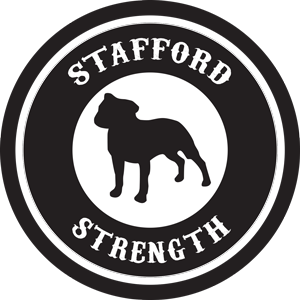 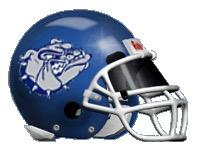 Mondays 				Wednesdays                  ThursdaysCore Lifts				Core Lifts		    Core LiftsBench 					Deadlift                           Towel BenchParallel Squat				Hang Clean DB (1st)      Box SquatAuxiliary Lifts 				Auxiliary Lifts                  Auxiliary LiftsDB row (single arm)			Weighted Bench Dips    DB RDLDB RDL				Bent Over Row               LungesReverse Lunge 			Leg Press                      Shoulder PressCurl Variation				Skull Crusher                 Calf RaisesSplit Squat				Incline Bench                 Upright RowSkull crushers, curl variation, split squat, shoulder press, lunges, upright row, incline bench, can all be done with DBs or straight bar.Dot Drill--Daily performance 6X front, 6x left foot, 6x right foot, 6x both feet, 6x turn around